BCSGA Department of Student Organizations- ICC Meeting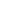 CALL MEETING TO ORDERMeeting called to order at 11:09 amASCERTAINMENT OF QUORUM A majority quorum must be established to hold a bona fide meeting Director Ball, Manager Griffiths, Senator Escalante, Advisor Julianna. ¾ members are present, quorum is established, a bonafide meeting can be held. CORRECTIONS TO THE MINUTESThe Body will discuss and correct minutes from previous meetings.The Body will consider the approval of unapproved minutes from the meeting held on 02/16/2023Senator Escalante motioned and Manager Griffiths seconded. Minutes approved. PUBLIC COMMENTThis segment of the meeting is reserved for persons desiring to address the Body on any matter of concern that is not stated on the agenda. A time limit of three (3) minutes per speaker and fifteen (15) minutes per topic shall be observed. The law does not permit any action to be taken, nor extended discussion of any items not on the agenda. The Body may briefly respond to statements made or questions posed, however, for further information, please contact the BCSGA Vice President for the item of discussion to be placed on a future agenda. (Brown Act §54954.3)Audrey Chavez with Bakersfield AIDS Project/needle exchangeNoah Suemnick: Pickle Ball TournamentAna: Ag Club is having a guest speaker, Steven Murray Jr, on Monday at 4 pm. Selling hats $15.REPORTS OF THE ASSOCIATIONThe chair shall recognize any officer of the association, including the BCSGA Advisor, to offer a report on official activities since the previous meeting and make any summary announcements deemed necessary for no longer than three minutes, save the advisor, who has infinite time. Director of Student Organizations: Sonoma BallStill looking for places for volunteering. The spring mixer will be on the 21st of April. Student Organizations Funding Manager: Cloey Griffiths Nothing to reportSenators: EscalanteNothing to reportBCSGA AdvisorNothing to reportNEW BUSINESSItems listed have not already been discussed once and thus are considered for approval by the Body.ACTION: MSA Operating Funds SOF Grant Tabled: No representative presentACTION: LUPE Travel SOF Grant Traveling to Fresno State. We want to increase transfer rates to colleges other than CSUB. Requesting $1,000. Traveling with 40 students and 2 staff members. Sonoma, Cloey, Tania, Amanda, Sophie, Ana, Jacob, Lesley R, Emma, Charlene, Roselyn, Abigail: Yay. No nays. ApprovedDISCUSSION: Student Org Involvement at Garden FestApril 15th 9 am - 4 pm. Gardening event, open house featuring horticulture. Atrizeian fair, farmers market, display garden, and activities for kids. We were asked to have Student Org booths during this event. Please sign up to have a booth at this event. This is a great opportunity to recruit and fundraise. Director Ball will be sending out information soon. ANNOUNCEMENTSThe Chair shall recognize in turn BCSGA Officers requesting the floor for a period not to exceed one minute. Sonoma: BCSGA Info Sessions for Elections started last Wednesday march 1st. Lots of positions for SGA are opening and need to be filled. If you would like to become a part of SGA, you must attend ONE of these info sessions. You can find the dates for these info sessions on the SGA Website or our social media pages. Filling closes on March 17th. ADJOURNMENTMeeting adjourned at 11:28 amFriday, March 3, 202311 a.m. - 12 p.m.Zoom Meeting ID: 96504179517     Meeting Zoom link: https://cccconfer.zoom.us/meeting/register/tJIod-2pqTIvG9NWgEiD6AesCRBKxVtKD9lV      Meeting Zoom link: https://cccconfer.zoom.us/meeting/register/tJIod-2pqTIvG9NWgEiD6AesCRBKxVtKD9lV      Meeting Zoom link: https://cccconfer.zoom.us/meeting/register/tJIod-2pqTIvG9NWgEiD6AesCRBKxVtKD9lV 